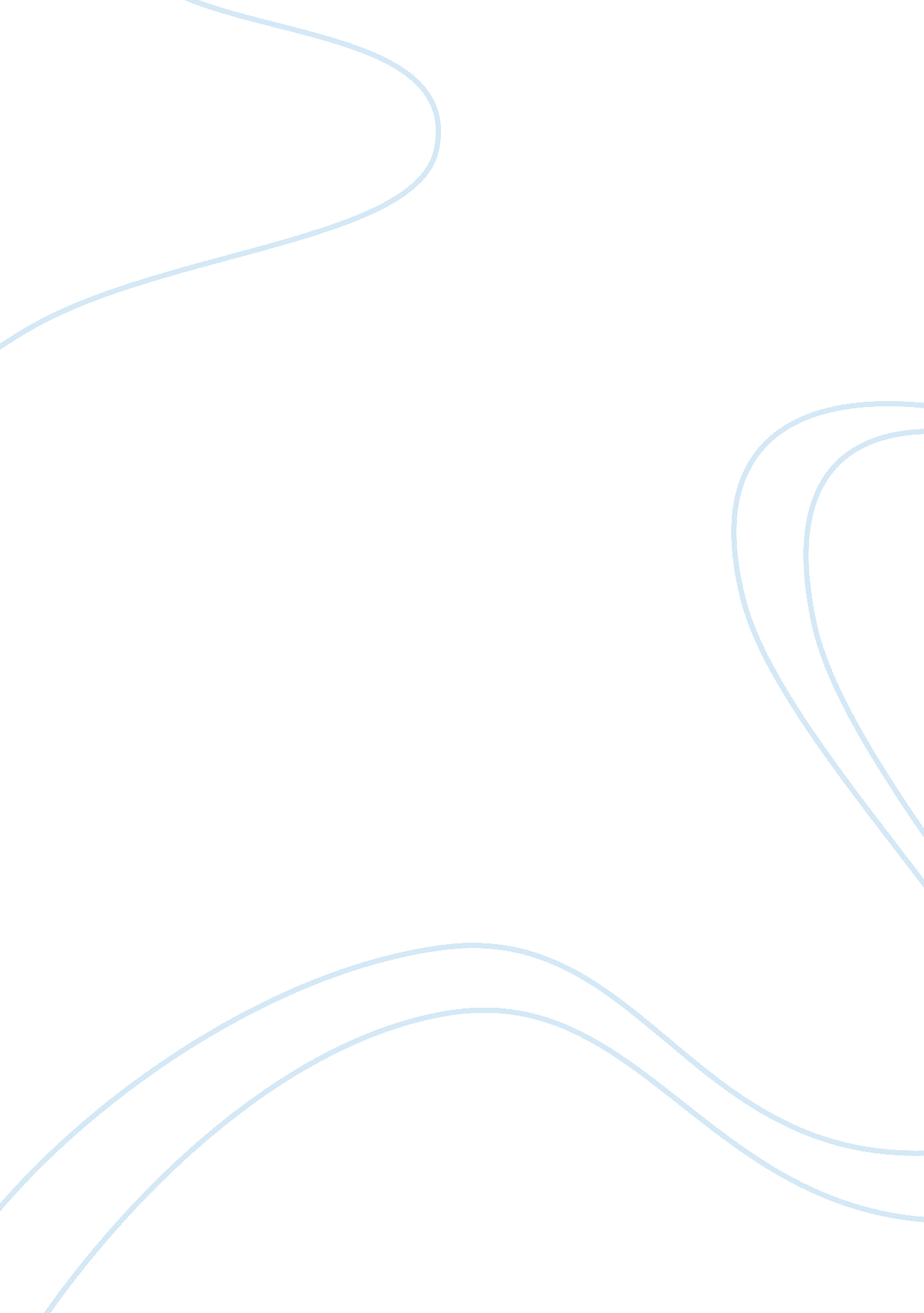 Tesla: the leader of the electronic automobile industry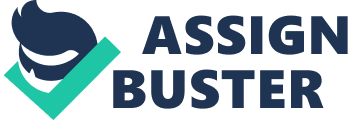 However, when this happen? May be 20 years, or 30 years later? We still don't know that yet, but one thing we do know about is many car companies are trying to find different energy to replace gasoline. In currently, Electronic car is best much type that fit our need at this moment. There is a very successful Electronic car company called , who is also leader of this Electronic motor vehicle industry. Since electronic car is not commonly in used on the road or many families cannot afford to have one, and in this article has announce a cheaper model of full Electronic car coming out In 201 51. The New model of Electronic car that mention to release can be good news for people because the price of the gas is getting too expensive, and it can polluting the air. So, has giving Electronic car fans a new hope. However, there is a concern of this news since Electronic vehicle is not commonly in use in the motor vehicle market, it can be grow slow. What I mean is the company is lack of Competitors. In the Electronic motor vehicle industry, is on the highest point on the Electronic vehicle, and while many others companies still making the last profit on the gas or hybrid vehicle. The growing of Electronic car will go slower then when there are Competitors. Electronic motor vehicle Is not universal at the moment, cannot travel far by full electronic vehicle. Even thought the new model of Electronic car been released, ND It shall not be commonly use because not every place have a car changer for the Electronic vehicle since the market still growing too slow for it, and it is not a poplar used vehicle for people. A full charged of a model E can only go 200 miles before it needed for another charge", the place it can go is very limited, since from to Sacramento is already 100 miles, and it only have the power for us to travel a round trip. This is the biggest disadvantage for the Electronic vehicle at this moment, and it's also the largest wall for to break. On the same hand, when people know that there Is a limitation of an Electronic car, then will not be a first option to the people who try to get their first car. So, the buyers of a Electronic car are also Limited to the people who already have the motor vehicle industry. Since, the US government are highly prefer people to by an Electronic vehicle, they have also give amount of taxes return for people who buy an new Electronic car. This is an advantage for , and it also help growing the Electronic vehicle market. In addition, some of the gas station is starting to build Electronic charger for Electronic car. This news may also push people to get Electronic car. In conclusion, depending on the grow of the Electronic vehicle market, the new model of Electronic car might lead the car industry to an new era. The reason I choose this article because the new and cheaper model of release can change the whole car industry, since now it is a turn point for the car industry, the energy to run a motor vehicle is transforming from gas to Electronic. In this article I learn that in order to grow a market fast, it required many of Competitors. 